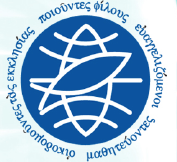                    EE-Estudios Teológicos Avanzados Sirviendo & Capacitando al Personal Hispano de EE 10 Misty Valley Parkway- P.O. Box 753- Arden, North Carolina 28704Office: 828-490-4381 / eeasts@eeworks.org                “Practucum” de EE – Sesión #6Multiplicación de ObrerosMateo 9:35-38Introducción: La Necesidad de TrabajadoresEl alcanzar un mundo perdido es una tarea gigantesca y una que solamente Dios es capaz de lograr. El grito por la cosecha es por más trabajadores. En este pasaje Jesús muestra su corazón por el mundo perdido y entonces instruye a sus seguidores a “rogar al señor de la mies que envíe obreros a su mies.” Entonces, ¿cómo hacemos para multiplicar obreros?Este pequeño diagrama de una página será la base de nuestra enseñanza para las próximas cuatro semanas.  Viene de un libro titulado "El Arte Perdido de Hacer Discípulos” (en Inglés, “The Lost Art of Disciplemaking”) y fue escrito por Leroy Eims.Quiero que aquellos que tomando este “practicum” de EE que compren una copia para usted y aquellos de ustedes en el programa de certificado pueden visitar la versión en línea donde se puede actualmente ver el autor enseñando estos conceptos.He usado este pequeño diagrama para ayudar a la gente en mis iglesias a entender lo que sería la meta de mi enseñanza en levantar obreros.Los cuatro círculos representan cuatro llamados particulares que los creyentes necesitan escuchar y responder para que haya una multiplicación de obreros para la cosecha levantada dentro del pueblo de Dios conocido como la iglesia.Al comenzar esta sesión vamos a empezar con el proceso que llamamos evangelismo.  Evangelismo es la proclamación del mensaje de salvación.  Exactamente ¿cómo realmente alguien lejos de Cristo comienza y progresar en su viaje de fe.  En Marcos 4:3-8, Jesús presenta a sus seguidores la parábola de los cuatro suelos (terrenos).  Escuchen mientras leo este pasaje de las Escrituras en la que Jesús describe cómo se recibe la verdad del Evangelio.Jesús explica la parábola a sus discípulos en marcos 4:13-20, mostrando que la tierra es el corazón humano y la semilla es la Palabra de Dios.  Sólo la buena tierra es en última instancia receptiva de la semilla y da fruto en diferentes grados.En Evangelismo Explosivo comenzamos por construir un puente de amistad que será lo suficientemente fuerte para llevar el mensaje del Evangelio a través de este puente. Una vez que se ha construido la amistad y parece haber un interés en las cosas espirituales se procederá con las dos preguntas diagnóstico.A continuación sobre la base de cómo detectamos que el Espíritu Santo está trabajando en la vida de la persona vamos y compartimos las buenas nuevas del evangelio explicando la gracia, el hombre, Dios, Cristo y la fe.  Ahora estamos bien conscientes del hecho de que "nadie puede venir a Cristo a menos que el Padre realmente le trajere." (Juan 6:44, 65).Cinco Conversaciones en el Nuevo TestamentoZaqueo-Lucas 19:1-10 – Ahora aquí estaba un hombre que estaba lejos de Dios.  No sólo fue una desgracia para su pueblo judío por ser un artista de la estafa pero era el principal recaudador de impuestos y era muy rico y todo el mundo sabía que era un pecador (v. 7).  No sabemos el contenido de su conversación, pero el impacto de lo que sucede a continuación es bastante impresionante.  Escuche el verso 8 donde Zaqueo dice, "He aquí, Señor, la mitad de mis bienes doy a los pobres y si en algo he defraudado a alguno, se lo devuelvo cuadruplicado."  Podemos estar seguros de la conversión de Zaqueo porque Jesús testificó a su favor con estas palabras, "Hoy ha venido la salvación a esta casa... Porque el Hijo del Hombre ha venido a buscar y a salvarlo que se había perdido" (VV. 9,10).  El es un trofeo de la gracia de Dios!Nicodemo – Juan 3:1-16 – Ahora Nicodemo es un fariseo, un principal entre los judíos que se acerca a Jesús y dice algunas cosas bastante interesantes sobre Él.  Se dirige a Cristo como Rabí y dice, "sabemos que has venido de Dios como maestro;  porque nadie puede hacer estas señales que tú haces, si Dios no está con él".  Entonces Jesús relata cómo una persona debe tener un renacimiento espiritual, colocando su fe en el Hijo del Hombre y luego dice: "todo aquel que en él cree tendrá la vida eterna." (v.15). No hay ninguna indicación en este texto que indique que realmente Nicodemo creyó y se convirtió en un seguidor de Cristo.  La próxima vez que nos encontramos con Nicodemo en la Biblia es en Juan 7:50-52 donde estaba realmente hablando sobre la condenación de Cristo sin darle una audiencia La última vez que Nicodemo se menciona es en Juan 19:40 donde se dice que trajo un regalo muy caro de especias para ungir el cuerpo de Cristo.  Nada más se sabe de él más allá de estas tres ocasiones.La mujer en el pozo -Juan 4:7-26– Esta mujer samaritana se toma bastante con Jesús y su mensaje de "agua viva" y termina volviendo a su pueblo, confesando que Jesús verdaderamente era su Mesías y el versículo 39 indica "que muchos de los Samaritanos creyeron en Él por la palabra de su testimonio."  Su testimonio personal era "sabemos que éste es el Salvador del mundo".  Esta narración sólo muestra cuán impactante puede ser el testimonio personal. Nadie puede impugnar el testimonio de una vida cambiada! Saulo de Tarso -Hechos 9:1-9 – La milagrosa conversión de Saulo camino de Damasco. Cristo resucitado se muestra a Saúl en toda Su gloria, y Saúl clama, “¿Quién eres Señor?” (v.5). El llamado de Cristo atestigua a Ananías, «él es su instrumento escogido, para llevar Mi nombre en presencia de los gentiles, y de reyes, y de los hijos de Israel» (v. 15) y el versículo 20 de este mismo capítulo dice que Saulo "inmediatamente comenzó a proclamar a Jesús en las sinagogas diciendo: 'Él es el Hijo de Dios'" más adelante, cuando ahora el apóstol Paul estaba escribiendo al joven Timoteo dijo, «Jesucristo vino al mundo para salvar a los pecadores de los cuales soy el primero» (1 Timoteo 1:15).  Como Pablo quienes verdaderamente reconocen la extensión de su propia pecaminosidad en última instancia son arruinados por la asombrosa gracia de Dios.  Como el escritor del himno declara, "Divino Amor, ¿cómo es posible que tú mi Dios debía morir para mí." Cornelio – en Hechos 10:1 el Dr. Lucas registra, “Había en Cesárea un hombre llamado Cornelio, centurión de la compañía llamada la Italiana, piadoso y temeroso de Dios con toda su casa, y que hacía muchas limosnas al pueblo judío, y oraba a Dios siempre.” De la descripción uno creería que ya era un seguidor de Cristo.  Sin embargo, la narración toda deja claro que Pedro fue elegido para compartir el Evangelio a Cornelio y su familia.  Pedro explicó cómo era el plan de Dios y "Él nos ordenó a predicar al pueblo y atestiguar solemnemente que Jesucristo es quien fue nombrado juez de los vivos y los muertos."  Mientras Pedro estaba hablando del verso 45 registra que "el don del Espíritu Santo fue derramado sobre los Gentiles."  Y el versículo 48 dice que Pedro "les ordenó ser bautizado en el nombre de Jesucristo."En todos estos casos excepto en el último, Jesús fue el testigo fiel.  En Hechos 1:8 Jesús dice a sus discípulos, "pero usted recibirá poder cuando el Espíritu Santo haya venido sobre vosotros y seréis mis testigos en Jerusalén y en toda Judea y Samaria y hasta lo más remoto de la tierra".Jesús nos ha dado el privilegio y la responsabilidad de llevar las Buenas Nuevas a un mundo perdido y moribundo.  Quienes nos han precedido han sido fieles testigos o hoy no seríamos creyentes.Para que una persona llegue a ser un converso de Cristo necesitan oír y responder al Evangelio. Es importante para cada uno de nosotros ser el mejor testigo posible para que se puedan levantar obreros para que el mundo sea alcanzado. Quiero compartir diez cualidades vitales para ser un testigo eficaz de Cristo.Diez Características de un Testigo EficazConstante Oración por los Perdidos – Testificar sin oración es pura presunción porque nadie puede venir a Cristo a menos que el Padre le trajere.  El principio es que debemos siempre hablar al Señor sobre la gente antes de intentar hablar con la gente acerca de Dios. Ejemplo: Mi familia y yo oramos por mi suegro durante 17 años.Estilo de Vida Santa – Las personas perdidas necesita ver la diferencia que Cristo ha hecho en nuestras vidas antes de que estén interesados en un cambio en la de ellos.  Jesús nos recuerda en Matthew 5:16 que "hagan brillar su luz delante de los hombres de tal manera que vean vuestras buenas obras y glorifiquen a vuestro Padre que está en los cielos." Cuánta luz están viendo en nosotros.Listo para Compartir – El apóstol Pedro nos recuerda en 1 Pedro 3:15 “Estén siempre preparados para responder a todo el que les pida razón de la esperanza que hay en ustedes. Pero háganlo con gentileza y respeto,” (NVI) Exhortar en temporada – Paul dice al joven Timoteo, “que prediques la palabra; que instes a tiempo y fuera de tiempo” (2 Timoteo 4:2). Escuchar los susurros del Santo Espíritu de Dios para responder a esas citas divinas.Llenos del Espíritu – La amonestación de Paul es para "mantenernos llenos del espíritu" (Efesios 5:18). Caminar en el Espíritu es una existencia de momento tras momento en la cual nuestros pasos son "ordenados por el Señor" (Salmo 37:23). Ejemplo: En un vuelo reciente a casa desde Asheville, NC pude compartir el Evangelio con una joven directora de mercadeo que estaba abierta y lista para recibir la buena noticia del Evangelio.  Ella dijo, "No es casualidad que usted estuviera sentado junto a mi hoy porque desesperadamente estaba necesitada de este mensaje."  Definitivamente sentí que mis pasos fueron ordenados.Confianza – el Evangelio nos es dado para compartirlo. Debemos ser dignos de confianza para que no desperdiciar o perder oportunidades porque fallamos en escuchar los susurros de Dios. Ejemplo: En diciembre estaba recortándome mi cabello y escuché el susurro de Dios sobre compartir las buenas noticias con Barb una vez más pues ella estaba dispuesta a abrir su corazón a Cristo.  Hace unas semanas me enteré que Barb tiene cáncer pancreático y no se espera que viva mucho tiempo.Amar – en Juan 13:35 Cristo dijo: "En esto conocerán todos que sois mis discípulos, si tuviereis amor uno a otro." En 2 Corintios 5:14 Pablo nos recuerda que "el amor de Cristo nos obliga" (NVI).    Iniciativa – Jesús se invitó a cenar con Zaqueo en su casa.  Jesús inició la conversación con la mujer en el pozo o ella nunca habría hablado con él.  Tenemos que ser caminamos a través de la habitación para conectarnos con aquellos que están lejos de Dios.   Bondadoso, Pablo nos recuerda que «la bondad de Dios pretende guiarte al arrepentimiento"(NVI). La la letra de canción de Leslie Phillips dice, “es tu bondad la que nos lleva al arrepentimiento, oh Señor, sabiendo que nos ama, no importa lo que hacemos, nos hace desear amarte también.”Emocionado – Cuando siento que el Señor me está dirigiendo a compartir las buenas nuevas del Evangelio con una persona, avanzo al borde de mi silla esperando que algo milagroso ocurra justo ante mis ojos.Observe que todos los 10 de estas características de un testigo eficaz comienzan con las letras (en Inglés) “CHRISTLIKE.”  Atrevámonos a esforzamos en ser como Cristo al compartir la buena noticia del Evangelio con un mundo adolorido.El Evangelio – Proclamación de Buenas NuevasEl apóstol Pablo lo dijo mejor cuando proclamó en Romanos 1:16, "Porque no me avergüenzo del Evangelio porque es poder de Dios para salvación a todo aquel que cree."  Dios nos ha dado el privilegio de compartir buenas noticias y eso es lo que hace a Evangelismo Explosivo tan poderoso el que nosotros lo declaramos y las personas son hechas nuevas.• II Corintios 5:17 dice “De modo que si alguno está en Cristo, nueva criatura es; las cosas viejas pasaron; he aquí todas son hechas nuevas.” Se nos ha dado una nueva naturaleza.  Ya no estamos obligados por las cadenas del pasado.  Tenemos un nuevo comienzo y como dice Pablo en Romanos 8:1, 2 “Ahora, pues, ninguna condenación hay para los que están en Cristo Jesús, los que no andan conforme a la carne, sino conforme al Espíritu. Porque la ley del Espíritu de vida en Cristo Jesús me ha librado de la ley del pecado y de la muerte.” La vida eterna es ahora una realidad.  Ya no tengo que temer la muerte porque estoy seguro de tener vida con el Señor Jesucristo para siempre.  Yo ya no estoy obligado por las limitaciones de la carne, porque he sido infundido con el Espíritu Santo de Dios. Pablo dice en Gálatas 2:20, “Con Cristo estoy juntamente crucificado, y ya no vivo yo, mas vive Cristo en mí; y lo que ahora vivo en la carne, lo vivo en la fe del Hijo de Dios, el cual me amó y se entregó a sí mismo por mí.”El nuevo creyente en Cristo tiene una “esperanza que os está guardada en los cielos” (Colosenses 1:5).  Él tiene una herencia porque ““Y si hijos, también herederos; herederos de Dios y coherederos con Cristo,” (Romanos 8:17)Lo mejor que podemos hacer por una persona que está lejos de Dios es orar que el Señor abra los ojos de su entendimiento.  Pablo dice en Efesios 1:18, 19 que “alumbrando los ojos de vuestro entendimiento, para que sepáis cuál es la esperanza a que él os ha llamado, y cuáles las riquezas de la gloria de su herencia en los santos, y cuál la supereminente grandeza de su poder para con nosotros los que creemos, según la operación del poder de su fuerza,” Que Dios nos ayude a llevar gente a Cristo sabiendo que este nuevo converso es realmente una parte de la familia de Dios para siempre y ya está listo para crecer en la gracia y el conocimiento de nuestro Señor y Salvador Jesucristo. Dos libros de referencia:     “The Lost Art of Disciplemaking” by Leroy Eims.  ISBN 0-310-37281-X    “Evangelism and the Sovereignty of God” by J. I. Packer.     ISBN 978-0-8308-3412-9